המכינה הקדם צבאית "נחשון" - המדרשה הישראלית למנהיגות חברתית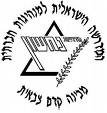 מחזור י"ט הראשון , שדרות , 2015 , תשע"ו שבוע יושלו"ז שבת 4-5.3פרשת ויקהלמוביל יום לשבת: תניהשישי:תורנים: מעין ונועה15:00- הגעה לישוב והתארגנות16:30 – קבלת שבת במעלות סיווןעליה לבית הכנסת המרכזיחלוקה למשפחות בסיום התפילה.21:15 שיחה עם חובב שפירא גם לנוער בוגר.שבת:תורנים: גלעד ומיכל8:00 השכמה + קפה ועוגה.08:30 תפילה בבית הכנסת המרכזי חלוקה למשפחות בסיום התפילה13:00-15:45הפסקת צהריים16:00 יציאה לסיור ביער נווה צוף הפורח, בשלל צבעונים, סחלבים ורקפות.17:00 – סעודה שלישית עם הנוער בוגר – קפה ועוגה17:30 שיחה עם אביגיל בינון18:20 הבדלה19:00: ארוחת ערב למכינה20:00– שיחה עם חיים  פוגל20:30: הרצאה מרתקת של הצלם שחר כהן באולם השמחות – עם הנוער. 22:00סיכום שבת והודעות לשבוע.22:30 כיבוי אורות ושמירותיום א'16\3\6כו באדריום ב'16\3\7כז באדריום ג'16\3\8כח באדריום ד'16\3\9כט באדריום ה'16\3\10ל באדרמנחה תורן- 	גילימורגיליגילמורמובילי יום – אפיק ונועהאיתי ועומרעמית ואילנהשי ועינבתניה ואפיקרכב-       מורגילמור                         גיליאופירתורנים-  תום שירליחן , ירדן הראלאיתי, ירדן כהןברקן , מארקתום ושירלי7:00-7:30 ארוחת בוקר וסנדביצים7:30- 8:15 נקיונות6:00 השכמה6:30-7:00  ארוחת בוקר+סנדביצים 7:00-7:30 נקיונות7:30- 8:15 פתיחת יום7:00-7:30 ארוחת בוקר7:30-8:00 נקיונות8:00-8:20 פתיחת יום 6:00 השכמה6:30-7:00  ארוחת בוקר+ סנדביצים7:00-7:30 נקיונות7:30- 8:15 פתיחת יום8:30: נפגשים בכיכר השעון9:30: פתיחת סיור10:30 : על הרציף-חוזרים הביתה (יפו העתיקה)8:30 יציאה 9:30 הר כביר – פתיחת יום עומר10:00 בני קצובר08:30- יציאה לשילה הקדומה09:15- סיור בשילה הקדומה כולל מגדל הרואה8:30- יציאה למעבר הל"ה09:15- סיור בעקבות הל"ה10:45- נסיעה לכפר עציון8:30- נסיעה לאתר סוסיא09:00- - סיור בסוסיא העתיקה כולל חזיון10:30- נסיעה למצפה יאיר11:15: הפסקה11:30: גן הפסגה12:00: עץ או פלי14:00: ארוחת צהריים14:30: שיחה עם כמל11:30 - נסיעה לגבעות עולם11:00- נסיעה לשכונת היובל - טיול11:30- עמיעד כהן11:15- מוזיאון האדם וההר11:45- חיזיון אור קולי12:15- נסיעה להרודיון11:00- סיור עם אלעד מובשוביץ- הילד הראשון של סוסיא ובעליו של יקב DRIMIAמצפה יאיריקב DRIMIA16:30: מגש הכסף של מגילת העצמאות18:30: סיום ויציאה12:15- ארוחת צהריים בגבעות עולם13:00-  ארוחת צהריים בשכונת היובל13:00- ארוחת צהריים בהרודיון12:30- ארוחת צהרייםשבת שלום!!!13:00- סיור ברכס הגדעוניםמצפה מתן, גבעות עולם14:15- נסיעה לרכס גריזים15:45- סיור ברכס גריזיםמצפה יוסףסיור בשכונת השומרוניםפגישה עם שומרונים במוזיאון14:00-  הרב אלי סדן15:30- חברותות- בנים במכינת עלי, בנות במדרשת שבות רחל13:45- סיור בהרודיון15:15- נסיעה לנווה דניאל16:00-  תצפית ה- 1000 בנווה דניאל– משבצת הפוגה!13:15- חוות הר סיני15:30- שיחה ותצפית מגג המועצה עם ראש המועצה מר יוחאי דמרישבת שלום!!!17:00- נסיעה לפדואל17:30- המרפסת של המדינה -פריסה17:00- נסיעה למקום הלינה 16:30- שיחה עם נחום פצ'ניק/ ארץ שלום18:00- נסיעה למקום הלינה17:00- סיכום סדרה ויציאה ליפו.18:00- נסיעה לעלי זהב18:30- חגית ריין19:45- יציאה לשילה18:00 כושר גופני19:00 ארוחת ערבארוחת ערב19:00 – הגעה ליפו19:30 ארוחת ערב 20:30 ארוחת ערב21:30 עיבוד יום ולוז למחר20:30 - שיחה עם הראל ארנון22:00- עיבוד יום 22:30 – מקלחות שיחה עם רותי גיליס/מח"ט עציון21:30 עיבוד יום20:30 – 22:00 סיכום שבוע 22:30 כיבוי אורותשמירות!23:30 כיבוי אורות ושמירות22:30 כיבוי אורות ושמירות23:00 כיבוי אורותשמירות 